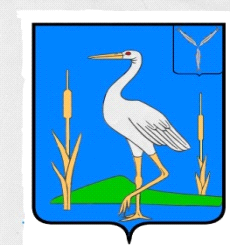 	СОВЕТ	БОЛЬШЕКАРАЙСКОГО МУНИЦИПАЛЬНОГО ОБРАЗОВАНИЯРОМАНОВСКОГО МУНИЦИПАЛЬНОГО  РАЙОНАСАРАТОВСКОЙ ОБЛАСТИРЕШЕНИЕ № 18626.06.2023 года                                                              с.Большой КарайО внесении  изменений в решение СоветаБольшекарайского муниципального образования от 27.07.2022года №153                                                   «Об установлении земельного налога                                                                                     на территории Большекарайского                                                                           муниципального образования»                   В соответствии с Налоговым Кодексом Российской Федерации Совет Большекарайского  муниципального образования  Романовского муниципального районаРЕШИЛ:1. Внести   следующие изменения в решение Совета Большекарайского  муниципального образования Романовского муниципального района от 27.07.2022 года № 153 «Об установлении земельного налога  на территории Большекарайского муниципального образования»  :  - п. 3 «Льготы по налогу предоставляются налогоплательщикам в соответствии со статьей 395 Налогового кодекса дополнить пунктом 11 следующего содержания:«11. освобождаются от налогообложения организации, включенные в сводный реестр организаций оборонно-промышленного комплекса, утвержденный министерством промышленности и торговли Российской Федерации.В соответствии с Налоговым кодексом Российской Федерации для применения установленной настоящим пунктом льготы по земельному налогу налогоплательщики, имеющие право на налоговую льготу, представляют в налоговый орган заявление о предоставлении налоговой льготы, а также вправе представить документы, подтверждающие право налогоплательщика на налоговую льготу».2. Настоящее решение распространяется на правоотношения, возникшие с 01января 2023 года и  действует  по 31декабря 2024 года. 	Глава Большекарайского           муниципального образования                                               Н.В.Соловьева